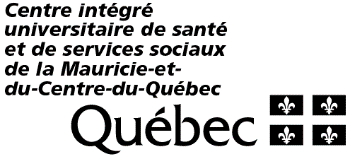 DEMANDE DE SERVICES DI-TSA-DPGuichet d’accès Accueil-Évaluation-Orientation-Liaison (AEOL)INTÉGRATION AU TRAVAIL (ANNEXE 3)Dossier de l’usager      Nom, Prénom            DEMANDE DE SERVICES DI-TSA-DPGuichet d’accès Accueil-Évaluation-Orientation-Liaison (AEOL)INTÉGRATION AU TRAVAIL (ANNEXE 3)Dossier de l’usager     Nom, Prénom            Dossier DI-TSA : __________________Dossier DI-TSA : __________________Dossier DP : _____________________Dossier DP : _____________________Dossier ICLSC : __________________Dossier ICLSC : __________________Nom : _____________________________________Prénom : ___________________________________D.D.N. : ____________- ________- _______----                        AAAA                   MM                 JJ                        AAAA                   MM                 JJ                        AAAA                   MM                 JJ                        AAAA                   MM                 JJ                        AAAA                   MM                 JJ                        AAAA                   MM                 JJ                        AAAA                   MM                 JJFormulaire à compléter pour documenter et orienter les demandes de service en intégration au travail. À noter que pour les stages d’été, la demande doit être acheminée avant le 30 janvier de chaque année afin d’être priorisée.Formulaire à compléter pour documenter et orienter les demandes de service en intégration au travail. À noter que pour les stages d’été, la demande doit être acheminée avant le 30 janvier de chaque année afin d’être priorisée.Formulaire à compléter pour documenter et orienter les demandes de service en intégration au travail. À noter que pour les stages d’été, la demande doit être acheminée avant le 30 janvier de chaque année afin d’être priorisée.INFORMATIONS AU PLAN PROFESSIONNELINFORMATIONS AU PLAN PROFESSIONNELINFORMATIONS AU PLAN PROFESSIONNELQuels sont les intérêts de travail de la personne ?Quels sont les intérêts de travail de la personne ?Quels sont les intérêts de travail de la personne ?Documenter les expériences de stage et/ou de travail antérieuresDocumenter les expériences de stage et/ou de travail antérieuresDocumenter les expériences de stage et/ou de travail antérieuresType (stage scolaire, stage en entreprise, stage d’été, travail industriel, travail commercial, autre) :Type (stage scolaire, stage en entreprise, stage d’été, travail industriel, travail commercial, autre) :Type (stage scolaire, stage en entreprise, stage d’été, travail industriel, travail commercial, autre) :Tâches effectuées :Tâches effectuées :Tâches effectuées :Durée du stage et/ou du travail:Durée du stage et/ou du travail:Durée du stage et/ou du travail:Est-ce que ces expériences de stage ou de travail ont été rémunérées ?    Oui  NonPrécisions :Précisions :Précisions :Si la personne a déjà eu des expériences de stage ou de travail, préciser comment s’est déroulée l’intégration de cette personne (si possible, cette section doit être complétée par le responsable de stage ou l’employeur qui connait bien la personne) :Si la personne a déjà eu des expériences de stage ou de travail, préciser comment s’est déroulée l’intégration de cette personne (si possible, cette section doit être complétée par le responsable de stage ou l’employeur qui connait bien la personne) :Si la personne a déjà eu des expériences de stage ou de travail, préciser comment s’est déroulée l’intégration de cette personne (si possible, cette section doit être complétée par le responsable de stage ou l’employeur qui connait bien la personne) :Compréhension des tâches à réaliser :Compréhension des tâches à réaliser :Compréhension des tâches à réaliser :Relations avec les collègues :Relations avec les collègues :Relations avec les collègues :Respect des règles du milieu: Respect des règles du milieu: Respect de l’horaire établi:Respect de l’horaire établi:Disponibilités pour la durée de la journée et de la semaine de stage/travail (endurance physique) :Disponibilités pour la durée de la journée et de la semaine de stage/travail (endurance physique) :Si la personne n’a pas d’expérience de stage ou de travail, documenter les tâches qu’elle est en mesure d’effectuer à la maison (tondre la pelouse, entretien ménager, cuisiner, etc.) :Si la personne n’a pas d’expérience de stage ou de travail, documenter les tâches qu’elle est en mesure d’effectuer à la maison (tondre la pelouse, entretien ménager, cuisiner, etc.) :Documenter les habiletés de travail de la personne:Documenter les habiletés de travail de la personne:Forces/compétences :Forces/compétences :Difficultés :Difficultés :Documenter son niveau d’autonomie en lien avec le travail :Documenter son niveau d’autonomie en lien avec le travail :Déplacement (se rendre au lieu de travail) :Déplacement (se rendre au lieu de travail) :Planification des lunchs et collations :Planification des lunchs et collations :Tenue vestimentaire et hygiène personnelle :Tenue vestimentaire et hygiène personnelle :Rythme de vie en lien avec le travail (routine, heures de lever et de coucher) :Rythme de vie en lien avec le travail (routine, heures de lever et de coucher) :Gestion du temps de travail et des pauses : Gestion du temps de travail et des pauses : Réalisation des tâches (seul ou avec soutien) :Réalisation des tâches (seul ou avec soutien) :Dossier DI-TSA : __________________Dossier DI-TSA : __________________Dossier DP : _____________________Dossier DP : _____________________Dossier ICLSC : __________________Dossier ICLSC : __________________Nom : _____________________________________Prénom : ___________________________________D.D.N. : ____________- ________- _______----                        AAAA                   MM                 JJ                        AAAA                   MM                 JJ                        AAAA                   MM                 JJ                        AAAA                   MM                 JJ                        AAAA                   MM                 JJ                        AAAA                   MM                 JJ                        AAAA                   MM                 JJInformation au plan personnelInformation au plan personnelInformation au plan personnelInformation au plan personnelInformation au plan personnelSur le plan de l’autonomieNiveau de soutienNiveau de soutienNiveau de soutienNiveau de soutienMobilité (déplacements dans le milieu)   Avec aide      Sans aide   Sans aide   Sans aideCommunication   Verbal   Non verbal   Non verbal   Non verbalHygiène personnelle   Avec aide      Sans aide   Sans aide   Sans aideAlimentation   Avec aide      Sans aide   Sans aide   Sans aideAutres précisions sur le plan de l’autonomie personnelle:Autres précisions sur le plan de l’autonomie personnelle:Autres précisions sur le plan de l’autonomie personnelle:Autres précisions sur le plan de l’autonomie personnelle:Autres précisions sur le plan de l’autonomie personnelle:Documenter sur le plan des habiletés sociales :Documenter sur le plan des habiletés sociales :Documenter sur le plan des habiletés sociales :Documenter sur le plan des habiletés sociales :Documenter sur le plan des habiletés sociales :La personne est-elle en mesure de :La personne est-elle en mesure de :La personne est-elle en mesure de :OuiNonSaluer Saluer Saluer ConverserConverserConverserDemander de l’aideDemander de l’aideDemander de l’aideS’affirmerS’affirmerS’affirmerUtiliser un langage adéquat selon l’interlocuteur (ami, famille, intervenant, employeur, collègues, etc.)Utiliser un langage adéquat selon l’interlocuteur (ami, famille, intervenant, employeur, collègues, etc.)Utiliser un langage adéquat selon l’interlocuteur (ami, famille, intervenant, employeur, collègues, etc.)Modifier le volume de sa voix selon le contexteModifier le volume de sa voix selon le contexteModifier le volume de sa voix selon le contexteUtiliser les formules de politesse (s’excuser, remercier, dire s’il vous plait)Utiliser les formules de politesse (s’excuser, remercier, dire s’il vous plait)Utiliser les formules de politesse (s’excuser, remercier, dire s’il vous plait)Respecter l’espace des autresRespecter l’espace des autresRespecter l’espace des autresRespecter les biens d’autruiRespecter les biens d’autruiRespecter les biens d’autruiParticiper à une activité socialeParticiper à une activité socialeParticiper à une activité socialeAutres précisions en lien avec les habiletés sociales :Autres précisions en lien avec les habiletés sociales :Autres précisions en lien avec les habiletés sociales :Autres précisions en lien avec les habiletés sociales :Autres précisions en lien avec les habiletés sociales :Documenter sur le plan des habiletés d’apprentissage :Documenter sur le plan des habiletés d’apprentissage :Documenter sur le plan des habiletés d’apprentissage :Documenter sur le plan des habiletés d’apprentissage :Documenter sur le plan des habiletés d’apprentissage :Documenter sur le plan des habiletés d’apprentissage :Documenter sur le plan des habiletés d’apprentissage :Utilisation de support visuel (schéma, graphique, écrit)   Utilisation de support visuel (schéma, graphique, écrit)   Utilisation de support visuel (schéma, graphique, écrit)   Utilisation de support visuel (schéma, graphique, écrit)      oui   oui    nonApprentissage Apprentissage Apprentissage Apprentissage   par modelage  par modelage   par démonstrationDocumenter sur la gestion du stress :Documenter sur la gestion du stress :Documenter sur la gestion du stress :Documenter sur la gestion du stress :Documenter sur la gestion du stress :Documenter sur la gestion du stress :Documenter sur la gestion du stress :Sur une échelle de 0 à 10 (10 étant le plus élevé), quel est le niveau de stress observable chez la personne? : Sur une échelle de 0 à 10 (10 étant le plus élevé), quel est le niveau de stress observable chez la personne? : Sur une échelle de 0 à 10 (10 étant le plus élevé), quel est le niveau de stress observable chez la personne? : Sur une échelle de 0 à 10 (10 étant le plus élevé), quel est le niveau de stress observable chez la personne? : Sur une échelle de 0 à 10 (10 étant le plus élevé), quel est le niveau de stress observable chez la personne? : Sur une échelle de 0 à 10 (10 étant le plus élevé), quel est le niveau de stress observable chez la personne? : Sur une échelle de 0 à 10 (10 étant le plus élevé), quel est le niveau de stress observable chez la personne? : À la maison : Exemples de comportements :Exemples de comportements :Au travail :   Exemples de comportements :Exemples de comportements :Lors d’une situation nouvelle : Exemples de comportements :Exemples de comportements :Signature de la personne qui a rempli le formulaireSignature de la personne qui a rempli le formulaireSignature de la personne qui a rempli le formulaireTitre d’emploiTitre d’emploiTitre d’emploiTitre d’emploi